       12 октября 2021 инспектора (отделение ДПС)  ГИБДД  ОМВД России по Челно-Вершинскому  району  Илюшкин Р.С и Габайдуллов  Д.Х, лейтенанты полиции   с отрядом ЮИД «Дорожные знаки»  ГБОУ СОШ  с Шламка   провели  акцию «Вежливый водитель!»  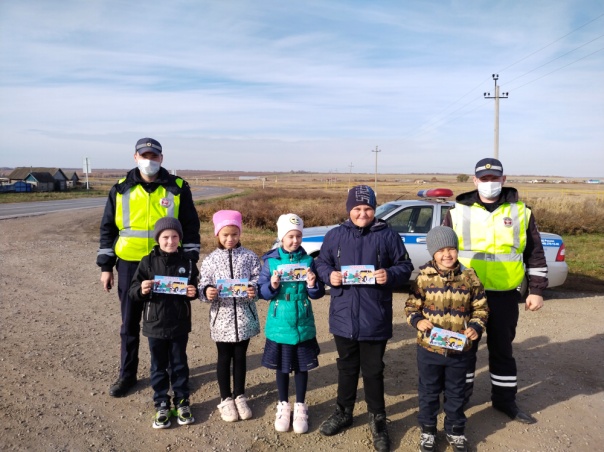      Акция проводилась   у пешеходного перехода:  ЮИДовцы  вручали водителям памятки  о соблюдении Правил дорожного движения и рассказывали стихи,  под сопровождением инспекторов. Она  приурочена к проведению разъяснительной работы  с водителями  и  привлечению  внимания населения  в рамках профилактики детского дорожно-транспортного травматизма.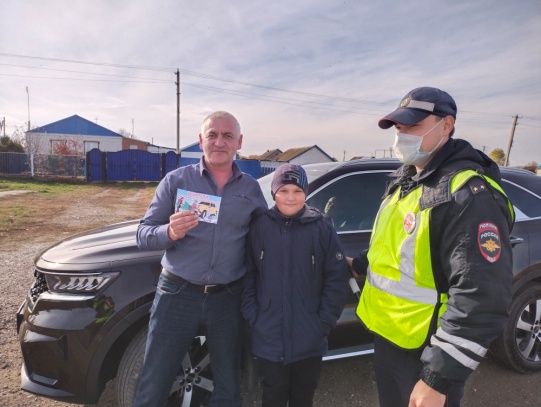     В завершение акции, сотрудники Госавтоинспекции показали детям патрульную автомашину, продемонстрировали работоспособность проблесковых маячков.  ЮИДовцы  было очень интересно, прощаясь с сотрудниками госавтоинспекции,  пообещали  быть  примером того, как нужно вести себя на дороге для сверстников и порой  для  некоторых взрослых..                    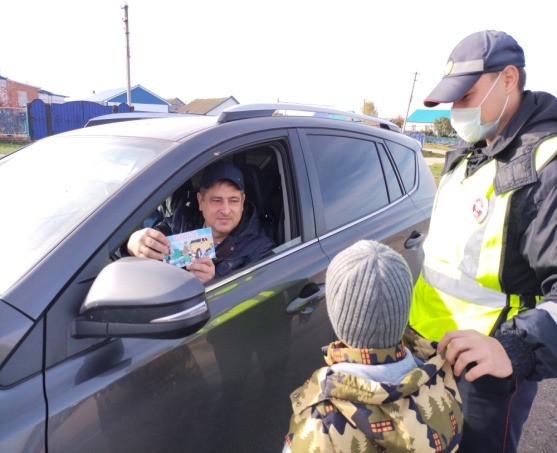 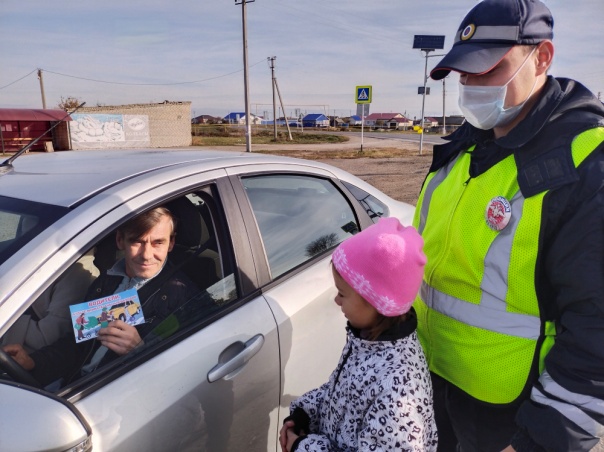       15 октября 2021 г  Юид-отряд «Дорожные знаки»  провел праздник «Посвящение в пешеходы» для учащихся  1 класса. Главная цель мероприятия - расширение представлений учащихся о правилах поведения на дороге, о значении дорожных знаков и сигналов светофора, развитие наблюдательности и внимания, воспитание культурного пешехода. 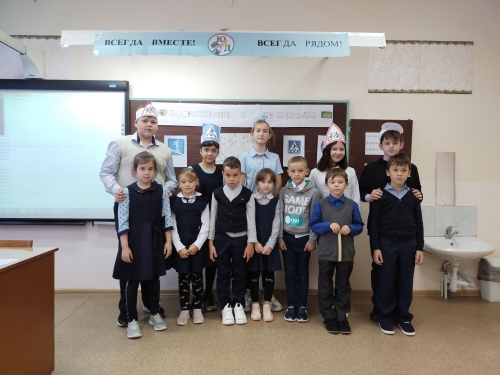 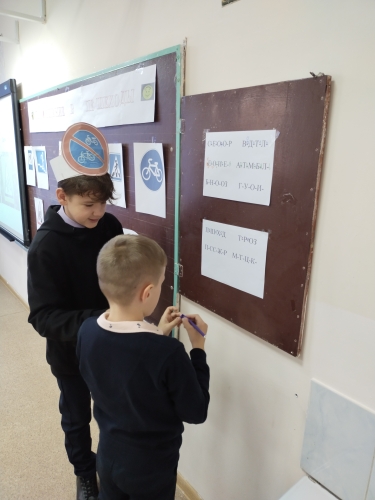 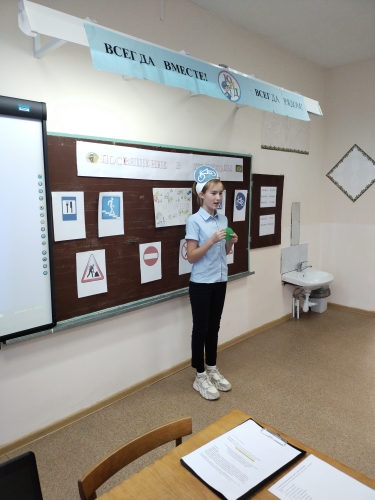 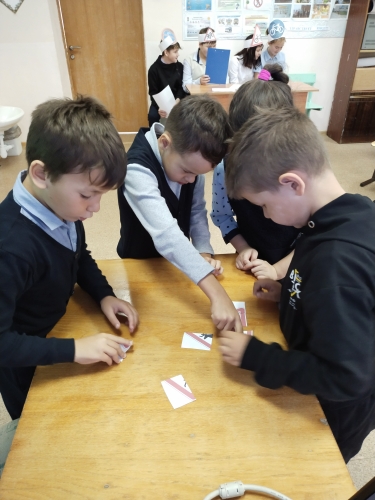 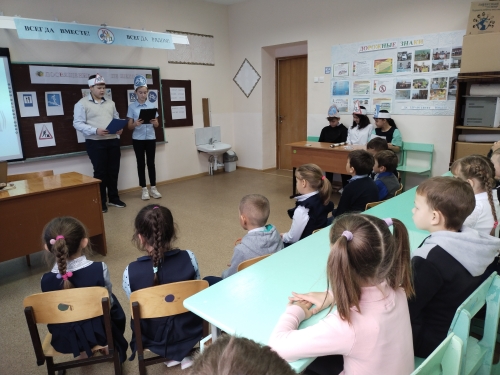       Мы  надеемся, что малыши никогда не станут нарушать правила дорожного движения! 